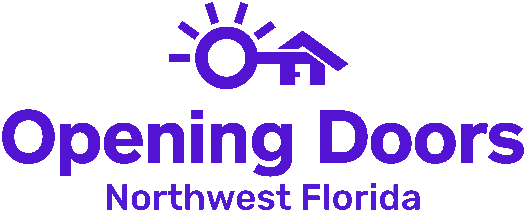 2022 Supplemental NOFO Project ApplicationTo apply, submit this application alongside the project application submitted in e-snaps. Both will be used by the CoC’s review and ranking panel to determine whether a new project will be included as part of the collaborative application, and where it will be ranked. More information regarding the questions and responses in the e-snaps applications that will inform project rating is included in Attachment A. Please complete all questions. You may refer to your responses in your e-snaps applications in your narrative responses, if helpful. There is no word limit; but please be concise.A. Project Applicant InformationB. Project InformationRating Factor 1. HUD System Performance Objectives and Strategies to Advance System Performancea. 	Please provide at least two project performance targets that contribute to advancing system performance measures. More information regarding developing effective performance targets is included in Attachment B. Please explain how meeting the identified project performance targets will contribute to the CoC’s system performance. Specifically describe how your project will advance the system performance objectives set forth by HUD: reducing new entries into homelessness, reducing length of time people are homeless, reducing returns to homelessness, and increases in participant income. Please describe how the type, scale, and location of supportive services fit the needs of the program participants, are readily accessible, and advance system performance objectives. This includes services funded by the CoC grant and other project funding sources.For SSO projects, describe how the project will connect people to permanent housing and the coordinated entry systemFor RRH projects, describe how the project meets the National Alliance to End Homelessness (NAEH) RRH standards as outlined in Performance-Benchmarks-and-Program-Standards.pdf (endhomelessness.org)For PSH projects, describe how there are sufficient services to ensure participants are successfully supported to access and sustain housing  For Joint TH-RRH projects, describe how the project will provide both transitional housing and rapid rehousing options to all participants, and how the project will align with the NAEH RRH standards for the RRH component. Rating Factor 2.  Program Planninga. 	Please describe how the project will conduct ongoing assessment to ensure the project is promoting racial equity and will take steps to address identified disparities.b. 	Please describe the project’s plan to ensure there are no barriers to participation faced by persons of different races and ethnicities.Please describe how the project will involve people with lived experience of homelessness in providing input on program planning and evaluation, development of policies and procedures, and decision-making structures and processes.All housing projects operating in a scattered site housing model must describe how they will recruit and work with landlords.Rating Factor 3: Responding to Unsheltered Homelessnessa.	Please describe the target population for the project, including previous living situations (e.g., 	targeting people current living unsheltered, targeting people fleeing domestic violence, etc.) and the 	project’s plan to engage with people in the target population to access the programRating Factor 4: Appropriateness of Housing (or Services)Explain how the type, scale and location of the housing or services fits the needs of the project participants and how participants will be assisted to secure housing as quickly as possible.  Also explain how the programs and activities are offered in a setting that enables homeless people with disabilities to fully interact with others without disabilities possible.Rating Factor 5: Housing First ModelPlease describe how and to what degree the project will implement housing first principles.  The NOFO describes Housing First as follows: Housing First is a model of housing assistance that prioritizes rapid placement and stabilization in permanent housing that does not have service participation requirements or preconditions (such as, sobriety or a minimum income threshold). Supportive services are voluntary and offered to maximize housing stability and prevent returns to homelessness.Explain how project services are client centered.Rating Factor 6: TimingNo additional narrative response is required related to this rating factor  Rating Factor 7: Applicant CapacityPlease describe your organization’s relevant experience providing services for homeless individuals/families.  Please describe your agency’s relevant experience and history of involving people with lived experience of homelessness in service provision and decision making.Please provide and describe your agency’s recent data which demonstrates strong performance for relevant services and/or housing services provided in the past. Please include a description of the services and population, and please list the measures, the targets, the outcomes, and the time period(s) for any data presented.Please describe your relevant experience in operation of housing services or programs, administering leasing or rental assistance funds, delivering services and entering data and ensuring high-quality data in a system (HMIS or a similar data system).Please describe your organizational capacity, including financial capacity, to administer complex grant funds and meet HUD reporting and fiscal requirements. Rating Factor 8.	Financial Feasibility and Effectivenessa.	To accompany the budget details provided in Section 6 of the e-snaps application, please provide a 	brief budget narrative listing project costs and brief explanation of these costs.  b.	Please provide a description of additional resources leveraged, if any.Bonus Rating Factor: Coordination with Housing Providers If you wish your application to be considered for bonus points for coordination with housing agencies, please complete the following additional questions and attach copies of commitment letters or MOUs.Describe how the project will utilize housing subsidies or subsidized housing units not funded through the CoC or ESG program, such as through private organizations, State or local government (including HOME funds from the American Rescue Plan), Public Housing Agencies, faith-based organizations or federal programs other than CoC or ESG.  Attach evidence of commitment from housing provider (e.g., letter, MOU, etc.)Please confirm you will work with HSA and Health agencies and/or providers to incorporate any CoC identified health resources into the program structure and design (check in the appropriate line below):ATTACHMENT Ae-snaps Questions and Responses Used in Project Rating and RankingThe Review Panel will review applicants’ responses from this application narrative as well as from e-snaps applications. The following items/responses from applicants’ e-snaps applications will be incorporated into a project application’s rating. Applicants do not need to provide a response to the questions below. This list is provided for reference only. It follows the order of the e-snaps application and provides information regarding which e-snaps application questions are incorporated into the local ratings process. While these questions specifically will inform project ratings, the Review Panel may review other portions of the e-snaps application to better understand the program model proposed or to provide context to other question responses. More information about the e-snaps application can be found in the Detailed Instructions for New Project Applicants, accessible at CoC Special NOFO to Address Unsheltered and Rural Homelessness through the CoC Program: New Project Application Detailed Instructions (hud.gov) HOUSING PROJECTS (PSH, RRH, TH-RRH)* TH-RRH projects must complete information regarding the Housing Type and Location for both the TH and RRH portions of the project. For TH-RRH projects, the Review Panel will review the following questions 1 – 4 on Screen 4B for both project components.SUPPORTIVE SERVICES ONLY (SSO) – NON-COORDINATED ENTRY PROJECTSATTACHMENT BDeveloping Effective Performance TargetsThe application narrative requires project applicants to develop at least two performance targets for the proposed project that align with and advance the CoC’s system performance measures.Applicants are encouraged to review HUD’s System Performance Measures Introductory Guide at System Performance Measures Introductory Guide (hudexchange.info) prior to drafting their performance targets. The system performance measures outlined in this guide are as follows:Measure 1: Length of time persons remain homelessMeasure 2a: The extent to which persons who exit homelessness to permanent housing destinations return to homelessness within 6 to 12 monthsMeasure 2b: The extent to which persons who exit homelessness to permanent housing destinations return to homelessness within 2 yearsMeasure 3: Number of homeless personsMeasure 4: Employment and income growth for homeless persons in CoC Program-funded projectsMeasure 5: Number of persons who become homeless for the first timeMeasure 6: Homelessness prevention and housing placement of persons defined by Category 3 of HUD’s homeless definition in CoC Program-funded projectsMeasure 6a: Preventing returns to homelessness within 6 and 12 months among this subset of families and youthMeasure 6b: Preventing returns to homelessness within 24 months among this subset of families and youthMeasure 6c: Successful housing placement among this subset of families and youthMeasure 7a: Successful placement from street outreachMeasure 7b: Successful placement in or retention of permanent housingReminder:Applicants should submit all required documents via email to grants@openingdoorsnwfl.org no later than September 2, 2022 by 5:00 p.m.Please submit the following documents in one email.PDF of Project Application from e-snaps. Do NOT press submit in e-snapsThis New Project Application Narrative in Word format (.doc or .docx)Agency NameAgency AddressAgency City, State, ZipContact PersonContact PhoneContact EmailAgency Executive DirectorDirector’s PhoneDirector’s EmailProject NameProject Address, if applicable
(Mark N/A for scattered sites.) N/AIs this address confidential? Yes No No NoProject Type PH-Rapid Rehousing PH-Rapid Rehousing PH-Permanent Supportive Housing PH-Permanent Supportive HousingProject Type HMIS HMIS Supportive Services Only (non-CE) Supportive Services Only (non-CE)Project Type Joint Transitional Housing & Permanent Supportive Housing Joint Transitional Housing & Permanent Supportive Housing Joint Transitional Housing & Permanent Supportive Housing Joint Transitional Housing & Permanent Supportive HousingAmount Requested Yes NoItem/QuestionLocal Rating FactorScreen 2B: Experience of Applicant, Subrecipient(s) and Other PartnersScreen 2B: Experience of Applicant, Subrecipient(s) and Other PartnersDescribe your organization’s experience in effectively utilizing federal funds and performing the activities proposed in the application7. Applicant CapacityDescribe the experience of the applicant and potential sub recipients (if any) in leveraging other Federal, State, local and private sector funds.  7. Applicant CapacityDescribe your organization’s financial management structure7. Applicant CapacityAre there any unresolved HUD monitoring or OIG audit findings for any HUD grants (including ESG) under your organization? If yes, describe the unresolved monitoring or audit findings7. Applicant CapacityScreen 3B: DescriptionScreen 3B: Description1a. Describe how the proposed project is consistent with the plan described by the CoC in response to Section VII.B.4 of this NOFO3. Responding to Unsheltered Homelessness2. For each primary project location, or structure, enter the number of days from the execution of the grant agreement that each of the following milestones will occur.6. Timing5. Housing First (includes 5a, 5b, 5c, and 5d)5. Housing FirstScreen 4A: Supportive Services for Program ParticipantsScreen 4A: Supportive Services for Program Participants1. Describe how program participants will be assisted to obtain and remain in permanent housing1. HUD System Performance Objectives AND2. Program Planning (related to working with landlords)AND4. Appropriateness of Housing2. Describe the specific plan to coordinate and integrate with other mainstream health, social services, and employment programs for which program participants may be eligible1. HUD system Performance ObjectivesScreen 4B: Housing Type and Location*Screen 4B: Housing Type and Location*1. Housing type4. Appropriateness of Housing2. Indicate the maximum number of units and beds available for program participants at the selected housing site4. Appropriateness of HousingScreen 5A: Program Participants – Persons and HouseholdsScreen 5A: Program Participants – Persons and HouseholdsScreen 5A4. Appropriateness of HousingScreen 5B: Program Participants – Subpopulations Screen 5B: Program Participants – Subpopulations Screen 5B4. Appropriateness of HousingSection 6 (Screens 6A – 6J): BudgetsSection 6 (Screens 6A – 6J): BudgetsSection 68. Financial Feasibility and EffectivenessScreen 7A: AttachmentsScreen 7A: AttachmentsThird-Party In-Kind Match8. Financial Feasibility and EffectivenessItem/QuestionLocal Rating FactorScreen 2B: Experience of Applicant, Subrecipient(s) and Other PartnersScreen 2B: Experience of Applicant, Subrecipient(s) and Other PartnersDescribe your organization’s experience in effectively utilizing federal funds and performing the activities proposed in the application7. Applicant CapacityDescribe the experience of the applicant and potential sub recipients (if any) in leveraging other Federal, State, local and private sector funds.  7. Applicant CapacityDescribe your organization’s financial management structure7. Applicant CapacityAre there any unresolved HUD monitoring or OIG audit findings for any HUD grants (including ESG) under your organization? If yes, describe the unresolved monitoring or audit findings7. Applicant CapacityScreen 3B: DescriptionScreen 3B: Description1a. Describe how the proposed project is consistent with the plan described by the CoC in response to Section VII.B.4 of this NOFO3. Responding to Unsheltered Homelessness2. For each primary project location, or structure, enter the number of days from the execution of the grant agreement that each of the following milestones will occur.6. Timing5a. (SSO-Street Outreach) Describe how the street outreach project will develop a strategy for providing supportive services to those with the highest service needs, including those with histories of unsheltered homelessness and those who do not traditionally engage with supportive servicesOR5b. (SSO-Other non-CE) Describe how the project refers program participants to projects that specifically coordinates and integrates mainstream health, social services, and employment programs for which they may be eligible1. HUD System Performance ObjectivesAND5. Housing FirstScreen 4A: Supportive Services for Program ParticipantsScreen 4A: Supportive Services for Program Participants1. Describe how program participants will be assisted to obtain and remain in permanent housing1. HUD System Performance Objectives AND2. Program Planning (related to working with landlords)AND4. Appropriateness of Housing2. Describe the specific plan to coordinate and integrate with other mainstream health, social services, and employment programs for which program participants may be eligible1. HUD System Performance ObjectivesScreen 4B: Housing Type and Location*Screen 4B: Housing Type and Location*1. Housing type4. Appropriateness of Housing2. Indicate the maximum number of units and beds available for program participants at the selected housing site4. Appropriateness of HousingScreen 5A: Program Participants – Persons and HouseholdsScreen 5A: Program Participants – Persons and HouseholdsScreen 5A4. Appropriateness of Housing (or Services)Screen 5B: Program Participants – Subpopulations Screen 5B: Program Participants – Subpopulations Screen 5B4. Appropriateness of Housing (or Services)Section 6 (Screens 6A – 6J): BudgetsSection 6 (Screens 6A – 6J): BudgetsSection 68. Financial Feasibility and EffectivenessScreen 7A: AttachmentsScreen 7A: AttachmentsThird-Party In-Kind Match8. Financial Feasibility and Effectiveness